Rec 023	                      Hindu Council of Australia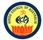 Approved Provider Complaint FormIf you have a complaint about any aspect of our school services we are keen to hear from you.Please complete this form in English and send it to your approved provider.General InformationPlease select from the following. I am a/an:󠄀 parent        󠄀󠄀 student        󠄀󠄀  member of the public          󠄀󠄀 employee2.	Personal details2.	Personal details2.	Personal details2.	Personal details2.	Personal details2.	Personal details2.	Personal details2.	Personal details2.	Personal details2.	Personal details2.	Personal details2.	Personal details2.	Personal details2.	Personal details2.	Personal details2.	Personal details2.	Personal details2.	Personal details2.	Personal details2.	Personal detailsTitleTitleTitle Mr Mr Mrs Mrs Mrs Ms Ms Ms Ms Miss Miss Miss Miss Miss Miss Miss OtherWhat is your family name?What is your family name?What is your family name?What is your given name?What is your given name?What is your given name?3.	Contact details3.	Contact details3.	Contact details3.	Contact details3.	Contact details3.	Contact details3.	Contact details3.	Contact details3.	Contact details3.	Contact details3.	Contact details3.	Contact details3.	Contact details3.	Contact details3.	Contact details3.	Contact details3.	Contact details3.	Contact details3.	Contact details3.	Contact detailsWhat is your current residential address?What is your current residential address?What is your current residential address?What is your current residential address?What is your current residential address?What is your current residential address?PostcodePostcodePostcodePostcodePostcodePostcodePostcodeWhat is your mailing address? (if different to residential address)What is your mailing address? (if different to residential address)What is your mailing address? (if different to residential address)What is your mailing address? (if different to residential address)What is your mailing address? (if different to residential address)What is your mailing address? (if different to residential address)PostcodePostcodePostcodePostcodePostcodePostcodePostcodeEmail addressEmail addressEmail addressTelephone numberTelephone numberTelephone numberMobile phone numberMobile phone numberMobile phone numberPreferred contact method:Preferred contact method:Preferred contact method: Phone Phone Phone Mobile Mobile Mobile Mobile Letter Letter Letter Letter Letter Letter Letter Email Email Email4.	Complaint details4.	Complaint details4.	Complaint details4.	Complaint details4.	Complaint details4.	Complaint details4.	Complaint details4.	Complaint details4.	Complaint details4.	Complaint details4.	Complaint details4.	Complaint details4.	Complaint details4.	Complaint details4.	Complaint details4.	Complaint details4.	Complaint details4.	Complaint details4.	Complaint details4.	Complaint detailsHave you lodged a complaint about this issue before?Have you lodged a complaint about this issue before?Have you lodged a complaint about this issue before? Yes Yes Yes Yes Yes Yes No No No No No No No No No No NoHave you lodged a complaint about this issue before?Have you lodged a complaint about this issue before?Have you lodged a complaint about this issue before?If yes, when:If yes, when:If yes, when:If yes, when:If yes, when:If yes, when:If yes, when:If yes, when:If yes, when:If yes, when:If yes, when:If yes, when:If yes, when:If yes, when:If yes, when:If yes, when:If yes, when:5.	Complaint summary5.	Complaint summary5.	Complaint summary5.	Complaint summary5.	Complaint summary5.	Complaint summary5.	Complaint summary5.	Complaint summary5.	Complaint summary5.	Complaint summary5.	Complaint summary5.	Complaint summary5.	Complaint summary5.	Complaint summary5.	Complaint summary5.	Complaint summary5.	Complaint summary5.	Complaint summary5.	Complaint summary5.	Complaint summaryWhen it happenedWhen it happenedWhere it happenedWhere it happenedWho was involvedWho was involvedWhat happened (details of your complaint)What happened (details of your complaint)What happened (details of your complaint)What happened (details of your complaint)What happened (details of your complaint)What happened (details of your complaint)What happened (details of your complaint)What happened (details of your complaint)What happened (details of your complaint)What happened (details of your complaint)What happened (details of your complaint)What happened (details of your complaint)What happened (details of your complaint)What happened (details of your complaint)What happened (details of your complaint)What happened (details of your complaint)What happened (details of your complaint)What happened (details of your complaint)What happened (details of your complaint)What happened (details of your complaint)What you would like to happen to resolve your complaintWhat you would like to happen to resolve your complaintWhat you would like to happen to resolve your complaintWhat you would like to happen to resolve your complaintWhat you would like to happen to resolve your complaintWhat you would like to happen to resolve your complaintWhat you would like to happen to resolve your complaintWhat you would like to happen to resolve your complaintWhat you would like to happen to resolve your complaintWhat you would like to happen to resolve your complaintWhat you would like to happen to resolve your complaintWhat you would like to happen to resolve your complaintWhat you would like to happen to resolve your complaintWhat you would like to happen to resolve your complaintWhat you would like to happen to resolve your complaintWhat you would like to happen to resolve your complaintWhat you would like to happen to resolve your complaintWhat you would like to happen to resolve your complaintWhat you would like to happen to resolve your complaintWhat you would like to happen to resolve your complaintAttach any documentation that supports your complaintAttach any documentation that supports your complaintAttach any documentation that supports your complaintAttach any documentation that supports your complaintAttach any documentation that supports your complaintAttach any documentation that supports your complaintAttach any documentation that supports your complaintAttach any documentation that supports your complaintAttach any documentation that supports your complaintAttach any documentation that supports your complaintAttach any documentation that supports your complaintAttach any documentation that supports your complaintAttach any documentation that supports your complaintAttach any documentation that supports your complaintAttach any documentation that supports your complaintAttach any documentation that supports your complaintAttach any documentation that supports your complaintAttach any documentation that supports your complaintAttach any documentation that supports your complaintAttach any documentation that supports your complaint6.	Acknowledgement6.	Acknowledgement6.	Acknowledgement6.	Acknowledgement6.	Acknowledgement6.	Acknowledgement6.	Acknowledgement6.	Acknowledgement6.	Acknowledgement6.	Acknowledgement6.	Acknowledgement6.	Acknowledgement6.	Acknowledgement6.	Acknowledgement6.	Acknowledgement6.	Acknowledgement6.	Acknowledgement6.	Acknowledgement6.	Acknowledgement6.	AcknowledgementAll the information provided above is true and correct to the best of my knowledge.All the information provided above is true and correct to the best of my knowledge.All the information provided above is true and correct to the best of my knowledge.All the information provided above is true and correct to the best of my knowledge.All the information provided above is true and correct to the best of my knowledge.All the information provided above is true and correct to the best of my knowledge.All the information provided above is true and correct to the best of my knowledge.All the information provided above is true and correct to the best of my knowledge.All the information provided above is true and correct to the best of my knowledge.All the information provided above is true and correct to the best of my knowledge.All the information provided above is true and correct to the best of my knowledge.All the information provided above is true and correct to the best of my knowledge.All the information provided above is true and correct to the best of my knowledge.All the information provided above is true and correct to the best of my knowledge.All the information provided above is true and correct to the best of my knowledge.All the information provided above is true and correct to the best of my knowledge.All the information provided above is true and correct to the best of my knowledge.All the information provided above is true and correct to the best of my knowledge.All the information provided above is true and correct to the best of my knowledge.All the information provided above is true and correct to the best of my knowledge.SignatureDateDateDateDate7.	Privacy notice7.	Privacy notice7.	Privacy notice7.	Privacy notice7.	Privacy notice7.	Privacy notice7.	Privacy notice7.	Privacy notice7.	Privacy notice7.	Privacy notice7.	Privacy notice7.	Privacy notice7.	Privacy notice7.	Privacy notice7.	Privacy notice7.	Privacy notice7.	Privacy notice7.	Privacy notice7.	Privacy notice7.	Privacy noticeWe will only use the information collected on this form to resolve your complaint and access will only be provided to authorised officers.  We will only use the information collected on this form to resolve your complaint and access will only be provided to authorised officers.  We will only use the information collected on this form to resolve your complaint and access will only be provided to authorised officers.  We will only use the information collected on this form to resolve your complaint and access will only be provided to authorised officers.  We will only use the information collected on this form to resolve your complaint and access will only be provided to authorised officers.  We will only use the information collected on this form to resolve your complaint and access will only be provided to authorised officers.  We will only use the information collected on this form to resolve your complaint and access will only be provided to authorised officers.  We will only use the information collected on this form to resolve your complaint and access will only be provided to authorised officers.  We will only use the information collected on this form to resolve your complaint and access will only be provided to authorised officers.  We will only use the information collected on this form to resolve your complaint and access will only be provided to authorised officers.  We will only use the information collected on this form to resolve your complaint and access will only be provided to authorised officers.  We will only use the information collected on this form to resolve your complaint and access will only be provided to authorised officers.  We will only use the information collected on this form to resolve your complaint and access will only be provided to authorised officers.  We will only use the information collected on this form to resolve your complaint and access will only be provided to authorised officers.  We will only use the information collected on this form to resolve your complaint and access will only be provided to authorised officers.  We will only use the information collected on this form to resolve your complaint and access will only be provided to authorised officers.  We will only use the information collected on this form to resolve your complaint and access will only be provided to authorised officers.  We will only use the information collected on this form to resolve your complaint and access will only be provided to authorised officers.  We will only use the information collected on this form to resolve your complaint and access will only be provided to authorised officers.  We will only use the information collected on this form to resolve your complaint and access will only be provided to authorised officers.  8.	Office use only8.	Office use only8.	Office use only8.	Office use only8.	Office use only8.	Office use only8.	Office use only8.	Office use only8.	Office use only8.	Office use only8.	Office use only8.	Office use only8.	Office use only8.	Office use only8.	Office use only8.	Office use only8.	Office use only8.	Office use only8.	Office use only8.	Office use onlyAction officerAction officerAction officerAction officerPositionPositionPositionPositionDateDateDateDateComplaint lodgedComplaint lodgedComplaint lodgedComplaint lodged by telephone by telephone by telephone in person in person in person in person in person in person in person in person in person in writing in writing in writing in writingNotesNotesNotesNotesNotesNotesNotesNotesNotesNotesNotesNotesNotesNotesNotesNotesNotesNotesNotesNotes